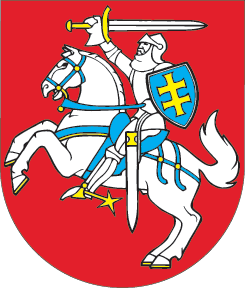 LIETUVOS RESPUBLIKOS SEIMASNUTARIMASDĖL 2018 METŲ PASKELBIMO TĖVO STANISLOVO METAIS2017 m. lapkričio 16 d. Nr. XIII-741VilniusLietuvos Respublikos Seimas, atsižvelgdamas į tai, kad 2018 m. rugsėjo 29 d. bus minimos 100-osios vienuolio kapucino, kunigo, pamokslininko, Lietuvos pasipriešinimo sovietinei okupacijai dalyvio Tėvo Stanislovo – Algirdo Mykolo Dobrovolskio gimimo metinės; suvokdamas Tėvo Stanislovo indėlį į Lietuvos žmonių dvasinių vertybių puoselėjimą ir tautinės savimonės žadinimą, jo pastangas gelbstint krašto žydus Antrojo pasaulinio karo metais bei ilgametę pagalbą socialinę atskirtį patiriantiems žmonėms;siekdamas pagerbti šį Lietuvai ir jos žmonėms svarbų asmenį, n u t a r i a:1 straipsnis.Paskelbti 2018 metus Tėvo Stanislovo metais.2 straipsnis.Pasiūlyti Lietuvos Respublikos Vyriausybei:1) iki 2018 m. sausio 1 d. parengti ir patvirtinti Tėvo Stanislovo metų programą;2) 2018 metų valstybės biudžete numatyti lėšų Tėvo Stanislovo metų programai įgyvendinti.Seimo Pirmininkas	Viktoras Pranckietis